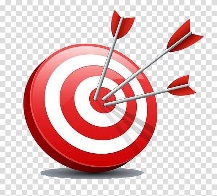 Targeted PlanRemember to make targets SMARTIE: Specific, Measurable, Achievable, Realistic, Time-Bound, Interesting, ExcitingA useful structure when writing a target is: WHO will DO WHAT, under WHAT CONDITIONS, to WHAT DEGREE OF SUCCESS?e.g. Tom will roll a ball to another child, within an adult led game, 4 out of 5 sessions a week. Target TrackerKeep an ongoing record of whether the targets have been achieved or not. This makes it easier to see clearly if they have been achieved when it comes to reviewing them. Child’s NameStart DateReview DateEvery 6 weeks depending on attendance/number of sessions. But sooner if you know the target needs changing. TargetHow will this target be met? (What strategies will you put into place when you’re working on it with the child, to support them to reach it?)Evaluation (Complete this section on review date – what worked, what didn’t, has the target been achieved or not? What next i.e. continue, amend or new target.)123TargetMTWThFMTWThFMTWThFMTWThF123